Администрация муниципального образования «Город Астрахань»ПОСТАНОВЛЕНИЕ14 декабря 2018 года №667«О внесении изменений в постановление администрации муниципального образования «Город Астрахань» от 21.06.2016 №4050»	В соответствии со ст. 52 Устава муниципального образования «Город Астрахань»ПОСТАНОВЛЯЮ:1. В постановление администрации муниципального образования «Город Астрахань» от 21.06.2016 №4050 «Об утверждении Положений о правовом управлении администрации муниципального образования «Город Астрахань», его отделах и секторах», с изменениями, внесенными постановлениями администрации муниципального образования «Город Астрахань» от 30.06.2016 №4318, от 15.09.2017 №5206 внести следующие изменения:1.1. В Положении о правовом управлении администрации муниципального образования «Город Астрахань», Положении об отделе правового обеспечения деятельности администрации правового управления администрации муниципального образования «Город Астрахань», Положении о секторе судебной практики отдела правового обеспечения деятельности администрации правового управления администрации муниципального образования «Город Астрахань», Положении об отделе юридической экспертизы правовых актов и договоров правового управления администрации муниципального образования «Город Астрахань», Положении о секторе правовых экспертиз отдела юридической экспертизы правовых актов и договоров правового управления администрации муниципального образования «Город Астрахань», Положении об отделе административной реформы правового управления администрации муниципального образования «Город Астрахань», Положении о секторе межведомственного взаимодействия отдела административной реформы правового управления администрации муниципального образования «Город Астрахань» по всему тексту слова «начальник правового управления» заменить словами «заместитель главы администрации - начальник правового управления» в соответствующих падежах.1.2. В Положении о правовом управлении администрации муниципального образования «Город Астрахань»:1.2.1. В абзаце 22 раздела 2 слова «заместителю главы администрации муниципального образования «Город Астрахань» исключить;1.2.2. Раздел 3 изложить в редакции согласно приложению к настоящему постановлению администрации муниципального образования «Город Астрахань»;1.2.3. В пункте 4.2. раздела 4 слова «заместителя главы администрации муниципального образования «Город Астрахань» исключить;1.2.4. В пункте 4.3. раздела 4 слова «и согласованию заместителя главы администрации муниципального образования «Город Астрахань» исключить.1.3. В Положении об отделе правового обеспечения деятельности администрации правового управления администрации муниципального образования «Город Астрахань»:1.3.1. Абзац 10 раздела 2 изложить в следующей редакции: « -подготавливает проекты правовых актов в пределах полномочий правового управления администрации муниципального образования «Город Астрахань»;1.3.2. В пункте 3.2. раздела 3 слова «и согласованию заместителя главы администрации муниципального образования «Город Астрахань» исключить.2. Управлению информационной политики администрации муниципального образования «Город Астрахань» разместить настоящее постановление администрации муниципального образования «Город Астрахань» на официальном сайте администрации муниципального образования «Город Астрахань».3. Управлению контроля и документооборота администрации муниципального образования «Город Астрахань» внести соответствующие изменения в поисково - справочную систему правовых актов администрации муниципального образования «Город Астрахань».Глава администрации Р.Л. Харисов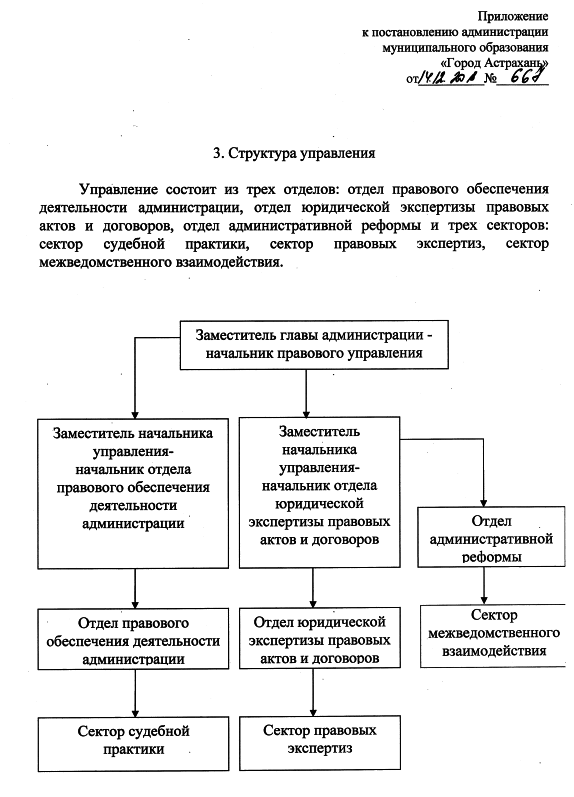 